Obchody Dnia Języka OjczystegoZapraszamy do wspólnego świętowania Dnia Języka Ojczystego.21 lutego obchodzimy Międzynarodowy Dzień Języka Ojczystego. Został on ustanowiony w 1999 roku, aby podkreślić bogactwo i różnorodność językową świata oraz potrzebę dbałości o język , którym posługujemy się na co dzień.
Z tej okazji zapraszamy do zabawy językiem polskim. "Literowy zawrót głowy"- proponujemy kilka działań.. Możecie wziąć udział w jednym, dwóch... lub wszystkich.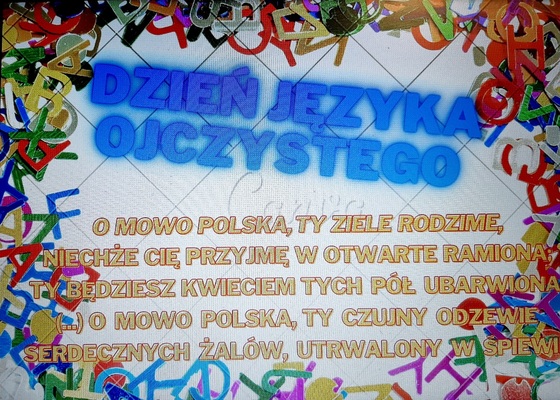 